         Anmeldung für die Ganztagesbetreuung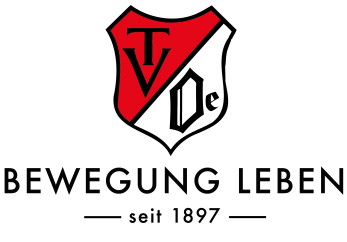 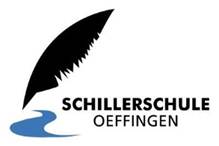 Ich / wir melde/n  verbindlich zur Ganztagsbetreuung (14.00 – 17.00Uhr)zum _____________________ (Datum) an:		    Nachmittagsbetreuung (14.00 - 17.00 Uhr)	        Beschäftigungsnachweis des                                                                                                       Arbeitgebers liegt beiAnschrift des / der Personensorgeberechtigen: bitte in Druckbuchstaben ausfüllenGeschwister (Name und Geburtsdatum – der Beitrag richtet sich nach Anzahl der Kinder)______________________________________________________________________________________________________________________________ Wir sind damit einverstanden, dass unser Kind alleine nach Hause darf, bzw. von   folgenden Personen abgeholt wird. Es liegen folgende Allergien vor: ______________________________________________
         ________________________________________________________________________         _______________________________________________________________________________________          _________________________________________________________________Datum                                              Unterschrift des/der Personensorgeberechtigten*                                             *Bei gemeinsamem Sorgerecht sind zwingend die Unterschriften beider Elternteile nötig.
Da der Turnverein Oeffingen den Beitrag für die Nachmittagsbetreuung einziehen wird, benötigen wir noch Ihre Erlaubnis und die notwendigen Kontodaten.TV Oe Lastschriftmandat   (Gläubiger-Identifikationsnummer DE 86 ZZZ 00000053808)Ich ermächtige den Turnverein Oeffingen 1897 e. V., Schulstr. 14, 70736 Fellbach widerruflich die monatliche Gebühr für die TV Oe-Nachmittagsbetreuung von folgendem Konto abzubuchen.Angaben zum Kontoinhaber (Falls der Kontoinhaber vom Zahlungspflichtigen abweicht)               Name, Vorname ___________________________________________     Straße und Hausnummer   ___________________________________  
     PLZ und Wohnort   _________________________________________IBAN  DE ____________________________         BIC/SWIFT ___________________________IBAN und BIC-Nummer finden Sie auf Ihrem Kontoauszug	_________________________________	____________________________________                Ort, Datum 	                       UnterschriftNameVornamegeboren am KlasseName der Mutter:Name des VatersAnschrift: AnschriftE-Mail:E-Mail:Telefon:Telefon:Handy:Handy:Tel. Geschäft:Tel. Geschäft:Darf alleine nach HauseDarf alleine nach HauseWird abgeholt (von wem?)Wird abgeholt (von wem?)  UhrzeitUhrzeitVon wem?MontagDienstagMittwochDonnerstagFreitag